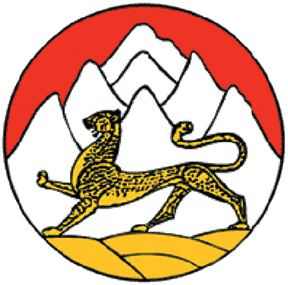 РЕШЕНИЕСобрания представителейТЕРСКОГО сельского поселенияМоздокского районаРеспублики Северная Осетия-Алания№ 71                                                                                   от 29.01.2021г.О внесении изменений в решение Собрания представителей Терского сельского поселения Моздокского района от 15 января 2016 года № 77 О денежном вознаграждении и денежном поощрении лиц, замещающих муниципальные должности, и денежном содержании лиц, замещающих муниципальные должности муниципальной службы Администрации местного самоуправления Терского сельского поселения».В соответствии  со  статьей 134 Трудового Кодекса Российской Федерации, с Федеральным законом от 06.10.2003 года №131 –ФЗ «Об общих принципах местного самоуправления», , Законом Республики Северная Осетия-Алания  от 31.03.2008 года № 7-РЗ «О муниципальной службе в Республике Северная Осетия-Алания», Законом Республики Северная Осетия-Алания от 07.11.2008 года №48-РЗ «О Реестре муниципальных должностей и Реестре должностей муниципальной службы в Республике Северная Осетия - Алания»,   Собрание представителей  Терского  сельского поселения Республики Северная  Осетия – Алания,                                  решило:Внести изменения в Решение Собрание представителей Терского сельского поселения от 15.01.2016 года № 77 «О денежном вознаграждении и денежном поощрении лиц, замещающих муниципальные должности, и денежном содержании лиц, замещающих муниципальные должности муниципальной службы Администрации местного самоуправления Терского сельского поселения» в части Приложений 1, 2,3, к Решению Собрания представителей Терского сельского поселения, изложив  в новой редакции:                                                                                      Приложение №1К решению Собрания представителей№ 71 от 29.01.2021г.Денежное вознаграждение и ежемесячное денежное поощрение лица, замещающего муниципальную должностьПриложение №2К решению Собрания представителей№ 71 от  29.01.2021г.Оклады за классный чин муниципальных служащих в Администрации местного самоуправления Терского сельского поселенияПриложение №3К решению Собрания представителей№  2 от 29.01.2021гНастоящее Решение вступает в силу с момента подписания и применяется к правоотношениям, возникшим с 01 января 2021 года         Глава   Терского        сельского поселения                                                         И.А. ПотаповаНаименование должностиРазмер денежного вознагражденияРазмер ежемесячного денежного поощрения в кратности к месячному денежному вознаграждениюГлава Администрации местного самоуправления22799,001,0Группа должностейНаименование классных чиновРазмер должностного окладаВысшая Действительный муниципальный советник 1 класса5002Высшая Действительный муниципальный советник 2 класса4729Высшая Действительный муниципальный советник 3 класса4472Главная муниципальный советник 1 класса4065Главная муниципальный советник 2 класса3764Главная муниципальный советник 3 класса3540Старшая Референт муниципальной службы 1 класса2337Старшая Референт муниципальной службы 2 класса1943Старшая Референт муниципальной службы 3 класса1795Младшая Секретарь муниципальной службы 1 класса1596Младшая Секретарь муниципальной службы 2 класса1373Младшая Секретарь муниципальной службы 3 класса1087Группа должностейНаименование должностиКод Должностной окладГлавная Заместитель Главы Администрации1047173Старшая Ведущий специалист 4254198Младшая Специалист 1 категории5274007Специалист 2 категории5283817Специалист 5293729